Od: Radka Borunská < Datum: 22. června 2018 8:43
Předmět: Re: Letenky Reunion
Komu: Atlas Zájezdů <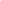 Dobrý den,objednávám letenky z Vídně na Reunion pro projekt UNESCO:3.11.2018 13:00 VIE- 15:10 CDG Paris, 21:00 ORY Paris-10:50 RUN10.11. 2018 21:45 RUN - 6:25 ORY Paris, 10:05 CDG Paris-12:10 VIEcestující:Radka BorunskáZuzana ŠafránkováJan JosefusJiří JosefusJakub PaláčekOndřej BrňákVeronika JuříkováŠtěpán KašpárekDěkujiS pozdravemBorunskáOA a SOŠL Opava, p.o.Dobrý den paní Borunská,Zasílám ke kontrole itinerář letu a jména.**CENA LETENKY 25.381 CZK/os.  VC TAX A POPLATKU****LETENKA JE PO VYSTAVENI NEVRATNA, ZMENA DATA OD 150 EUR**Rezervace do zítřka do 15:00.Děkuji a zdravímEliška SchreierováAtlas zájezdů s.r.o.Horní náměstí 3, 746 01  OpavaTel.: E-mail:  www.atlas-zajezdu.cz22. 6. 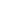 